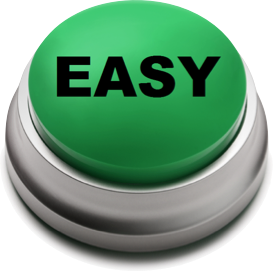 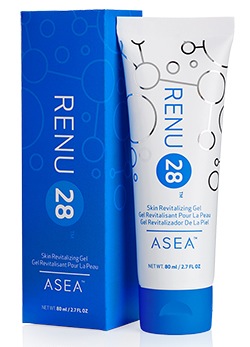 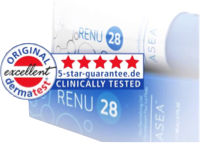 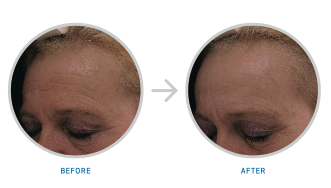 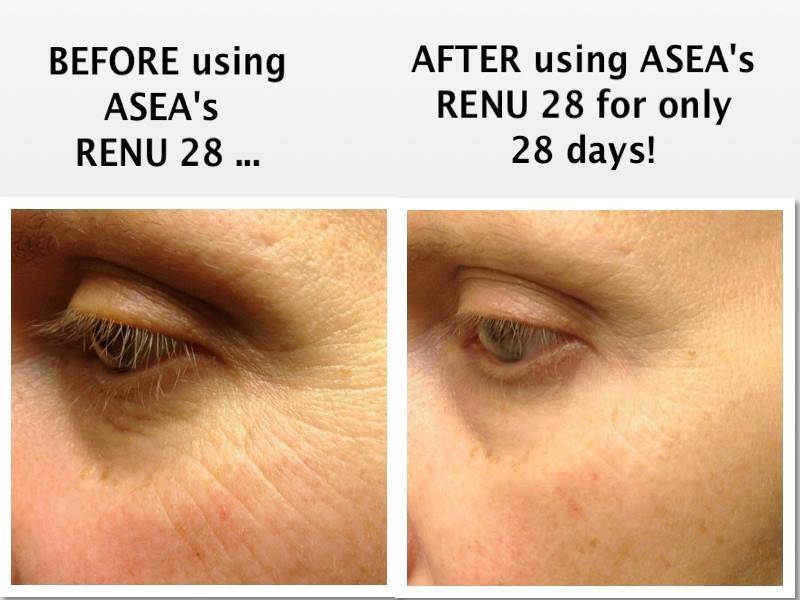 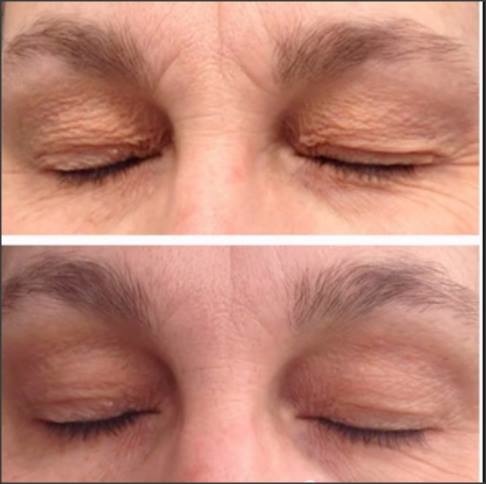 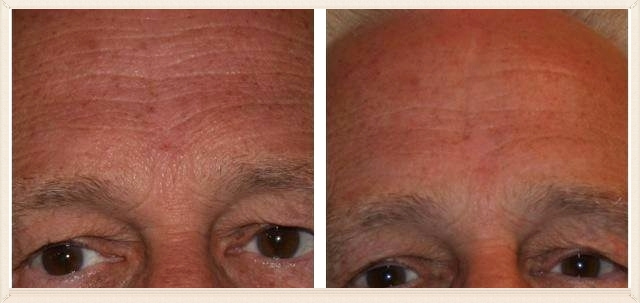 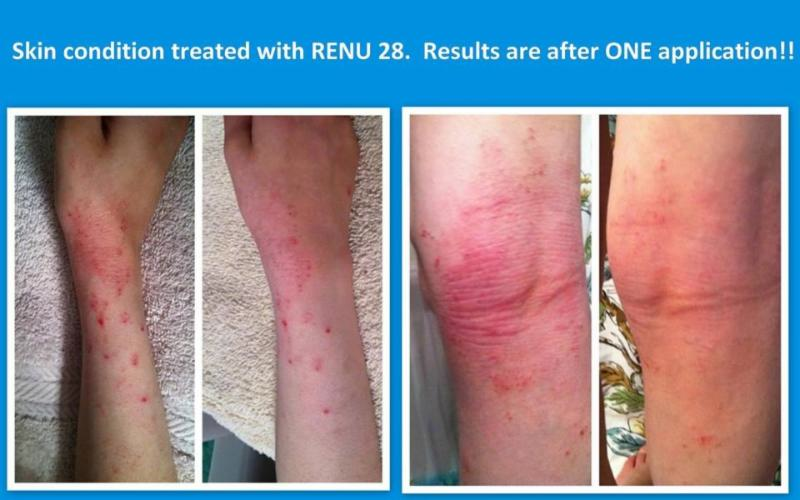 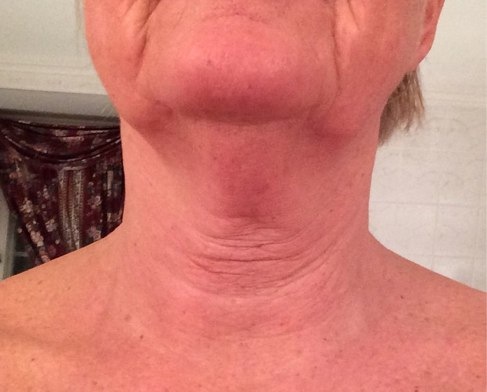 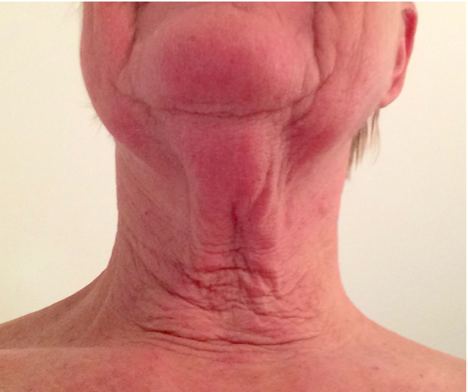 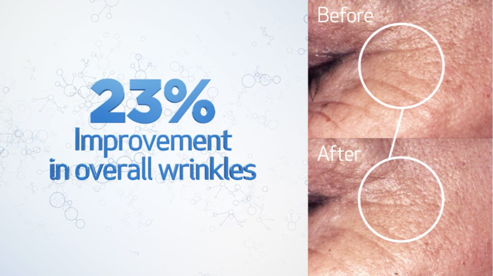 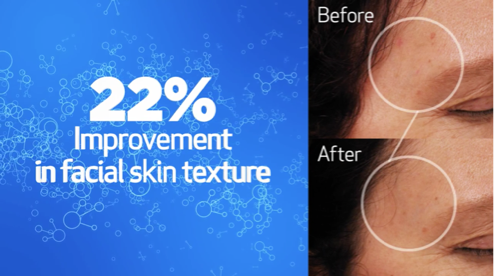 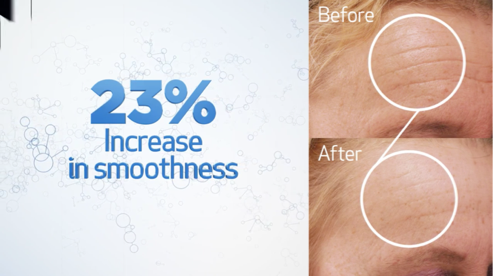 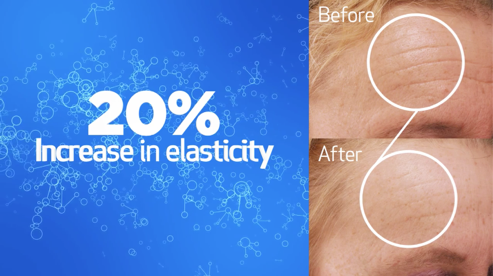 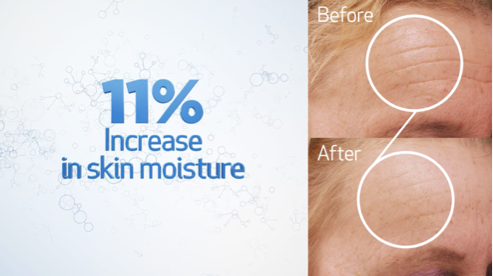 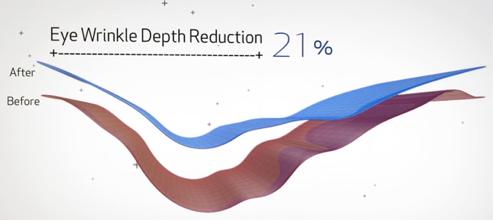 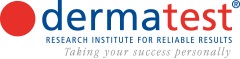 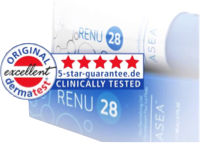 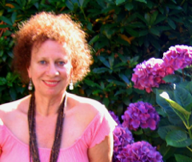 click here for RENU 28 video   ASEA RENU 28 encourages the strength and resiliency of your skin cell reproduction in partnership with your body's natural efforts to keep your skin healthy. The powerful science behind RENU 28 delivers gentle, effective treatment to repair or comfort aging or damaged skin. Through Redox Signaling Technology, this unique gel provides essential support to the all-important cellular mechanisms that are the foundations of our skin's structure. RENU 28 provides critical connections and communication between cells with Redox Signaling Molecules to ensure optimum renewal and replenishment.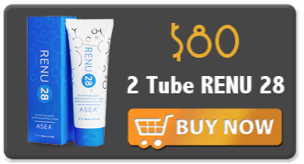 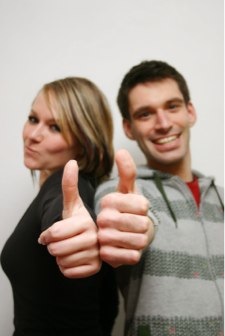 